          Группа 19 физика (дифференцированный зачет) от 03.06Информация для обучающихся:Перед вами текст дифференцированного зачета по курсу «Физика». Работа составлена в 2 вариантах. В каждом варианте 20 тестовых заданий с одним правильным ответом (часть А ) и 6 задач (часть В). Каждое тестовое задание оценивается в 1 балл (максимальное количество-20 баллов). Решение задач части В предполагает подробное решение задач, используя стандартный способ оформления. Каждая задача части В оценивается 2 баллами (максимальное количество-12 баллов). Всего за работу-32 балла. Отчет о работе отправить до 12 часов 30 мин. Сегодня.(03.06)Критерии оценивания:31-32 – оценка «5»26-30-оценка «4»16-25- оценка «3»          1 вариант                                                              2вариант                              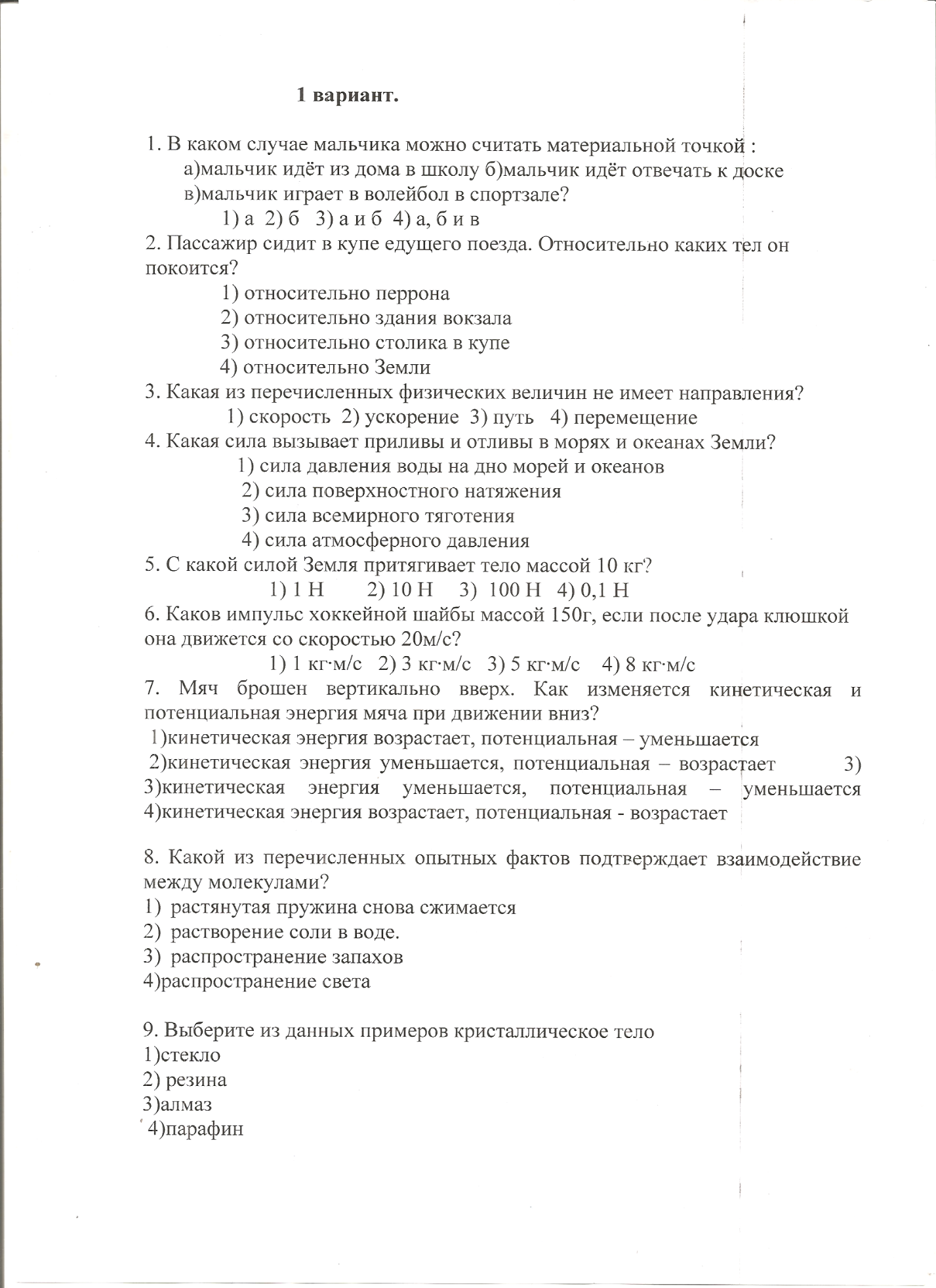 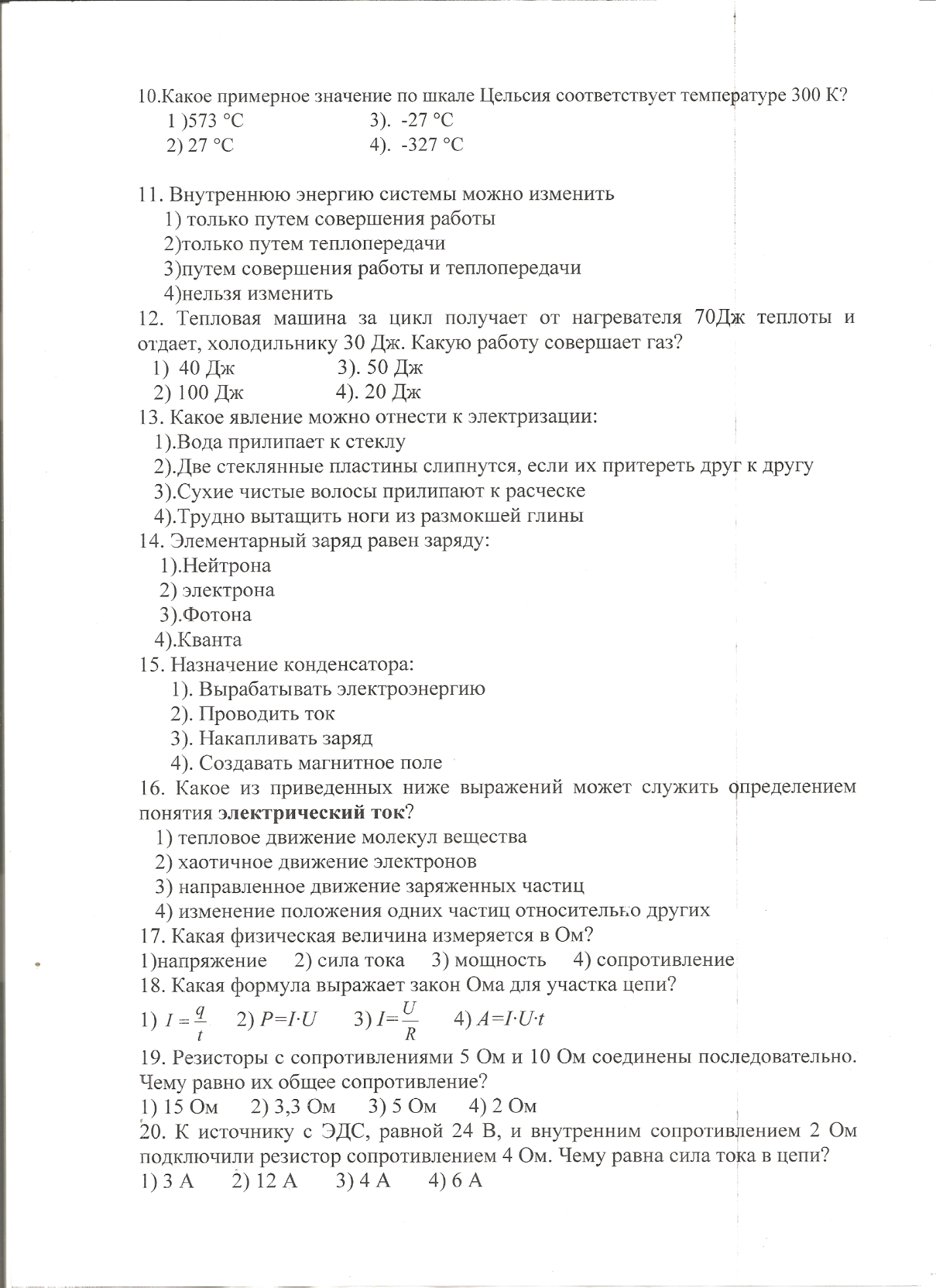 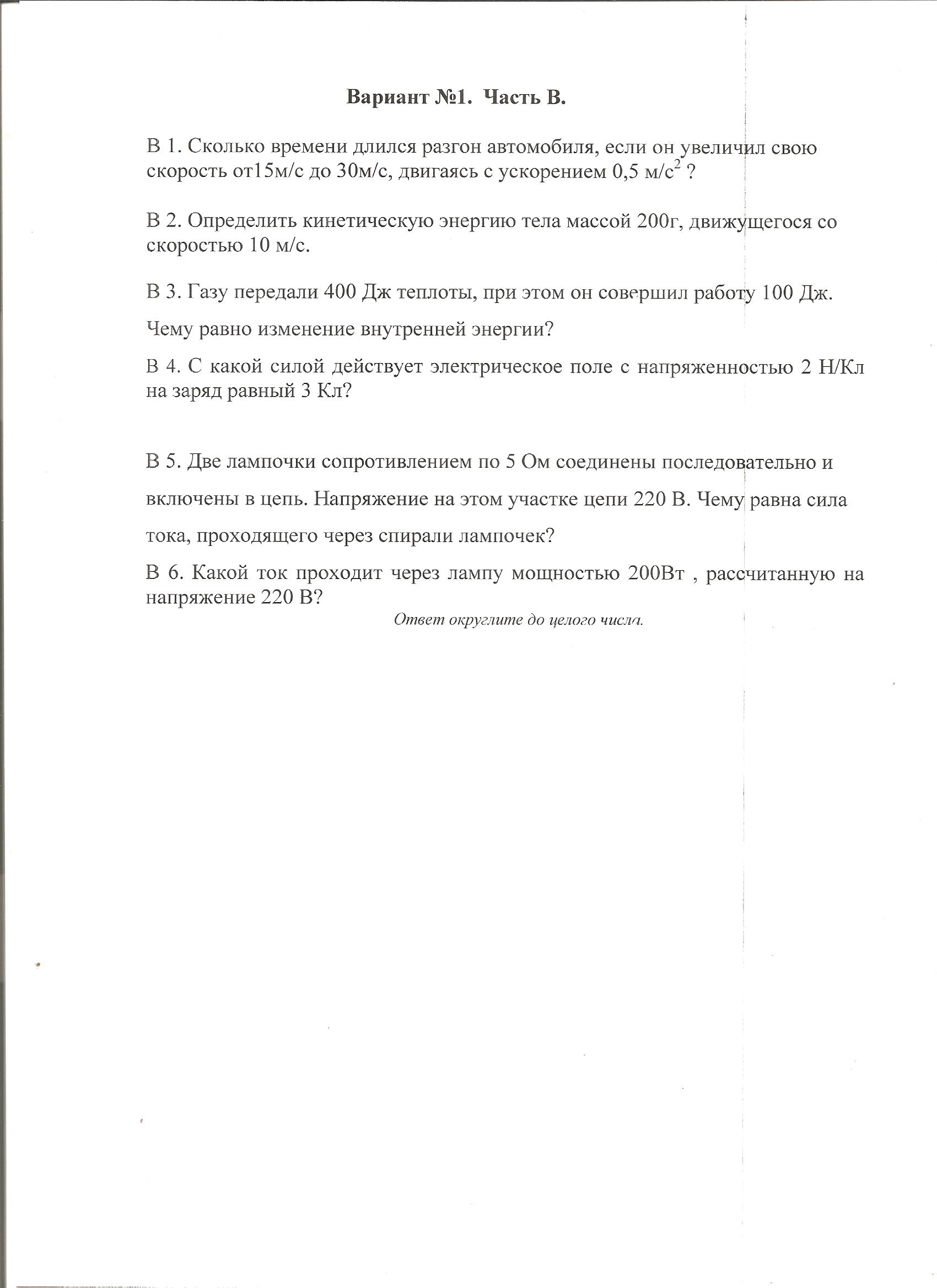 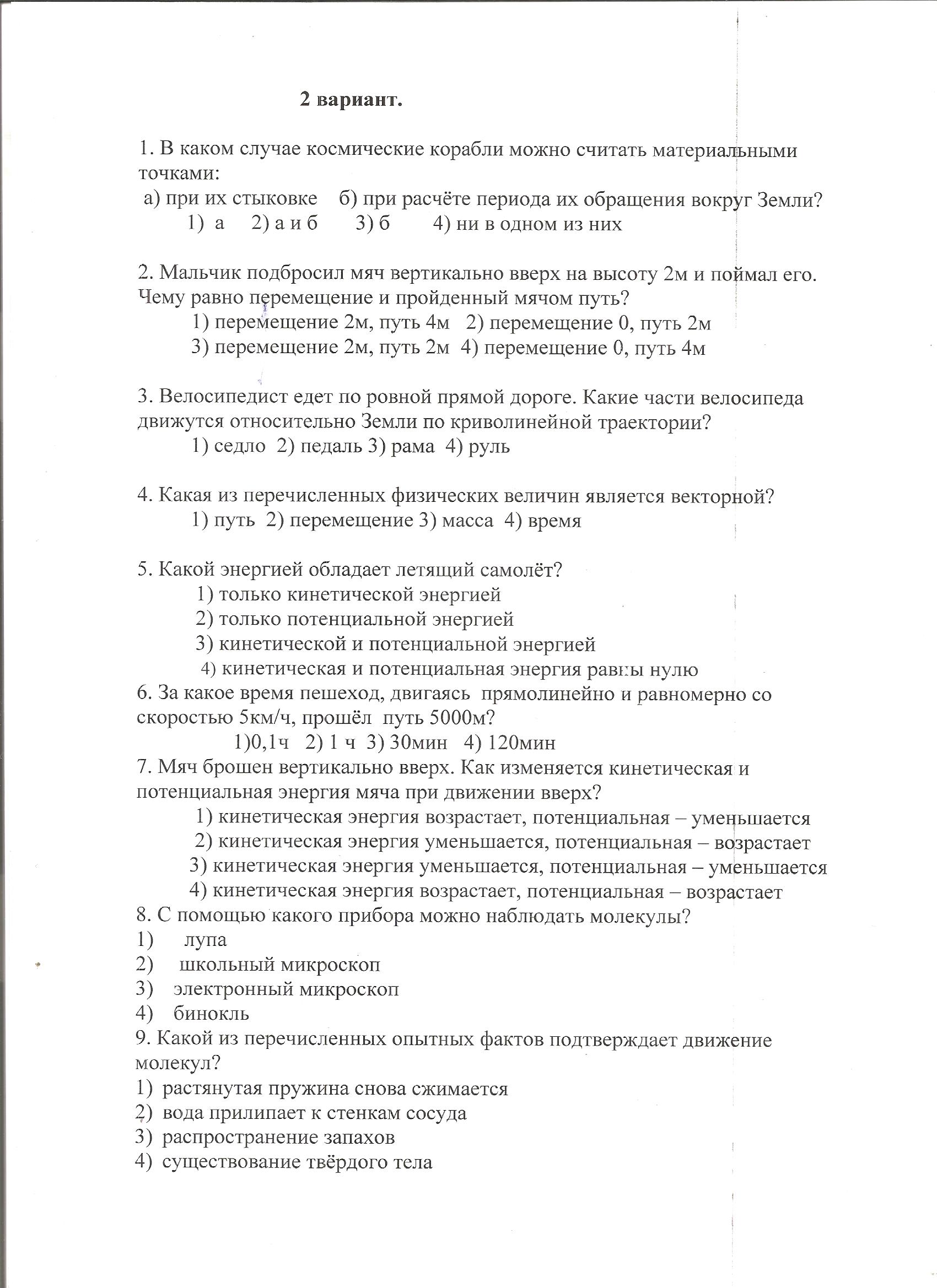 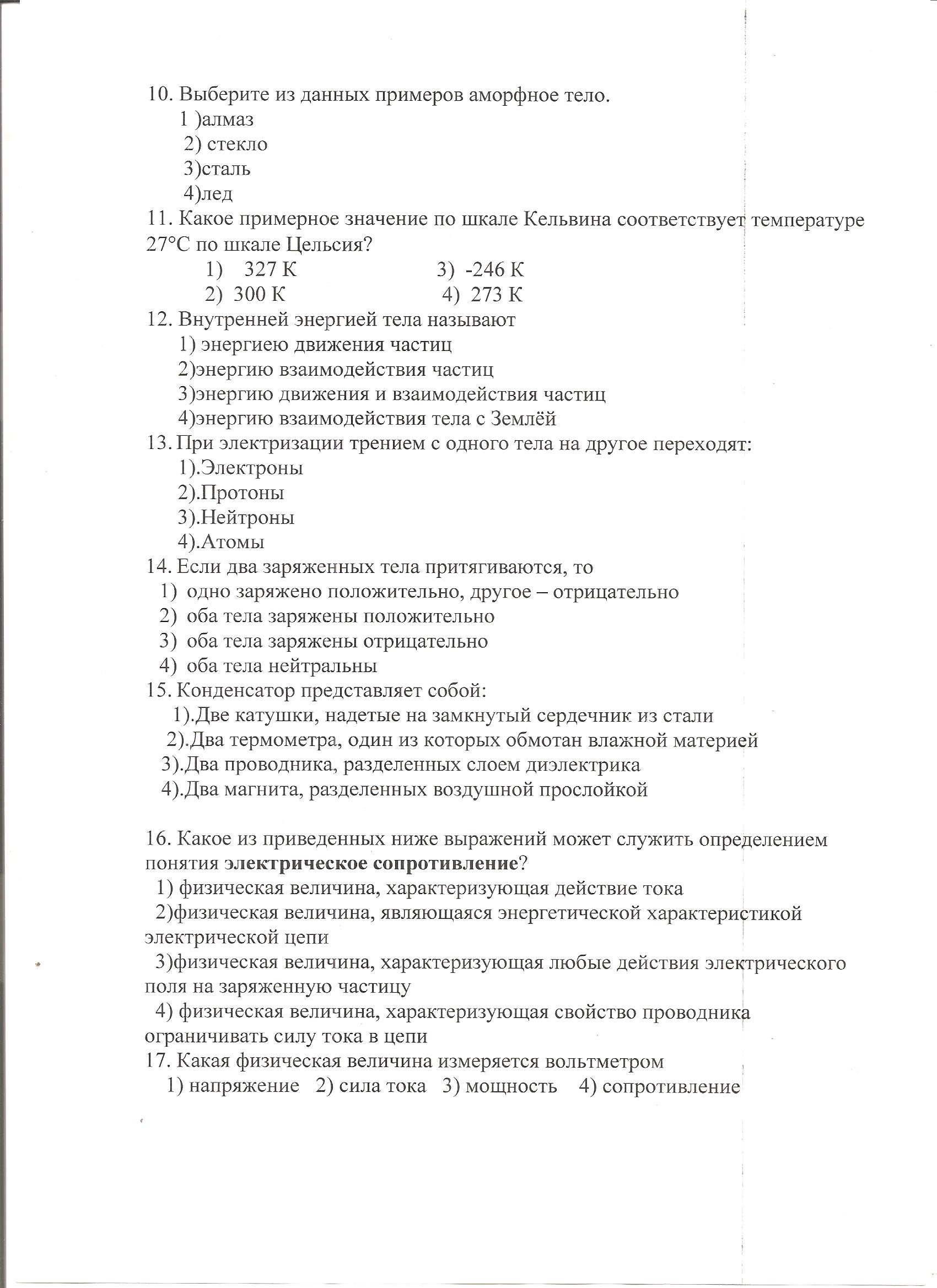 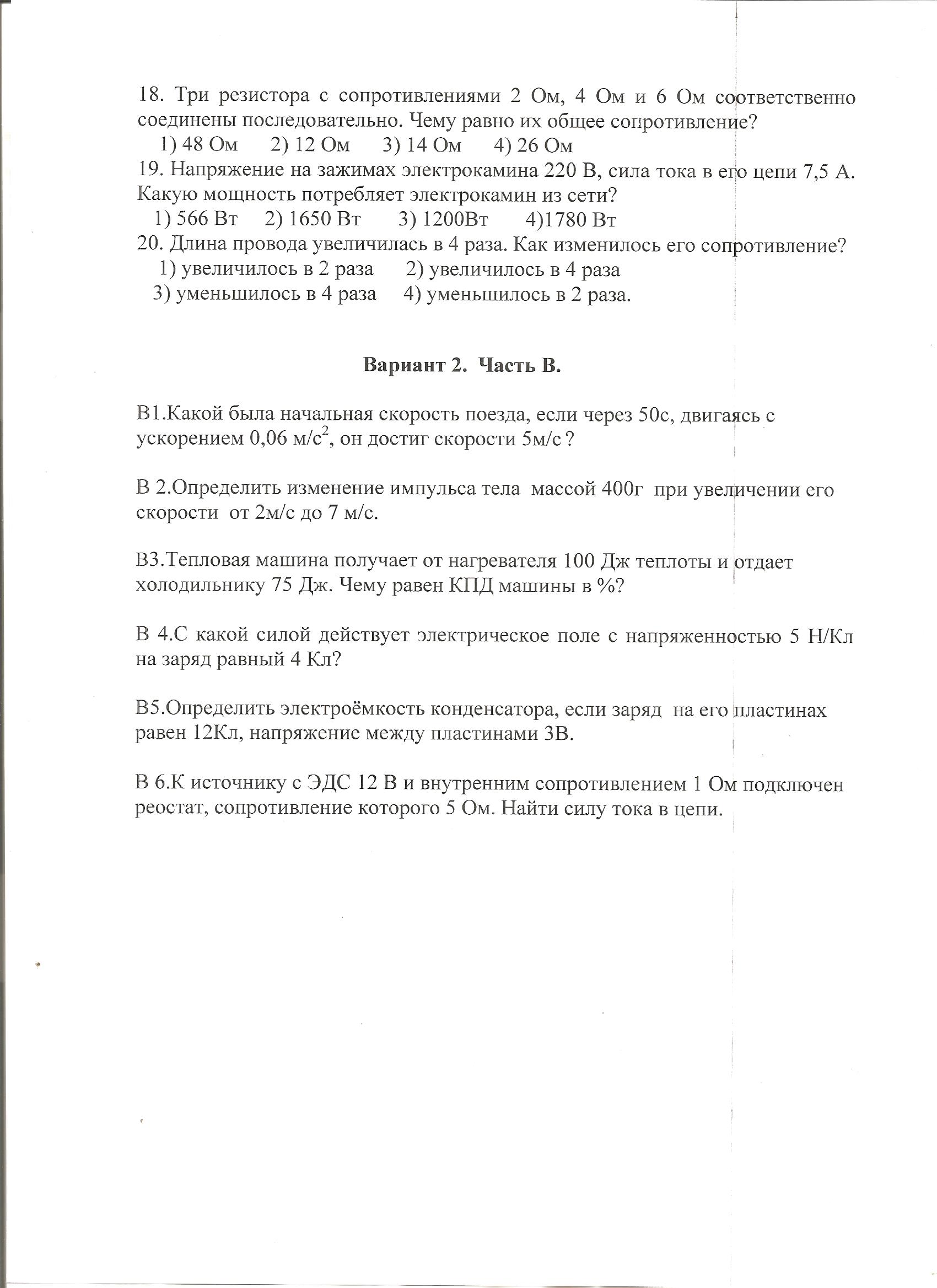 